ESPACIO PARA TODOS CON LA NUEVA CHANGAN CX70 T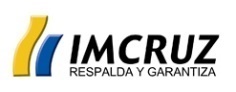 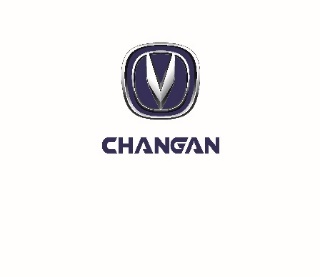 La CX70 T llega como una verdadera revolución en el mercado, al ser un atractivo SUV para siete pasajeros con gran equipamiento, tecnología, seguridad y a un conveniente precio.Esta versión está pensada para aquellos que necesitan espacio (tres filas de asientos), sin dejar de buscar la potencia, performance y comodidad.Santa Cruz de la Sierra, febrero 2019.- Changan, la firma china de mayor venta en el mundo y una de las mejores posicionadas en el mercado boliviano, presentó la CX70 Turbo, un SUV (Sport Utility Vehicle) que llega a completar la gama de vagonetas de la automotriz asiática.“La CX70 T de Changan posee un diseño atractivo, tecnología de punta, confort, seguridad y calidad de fabricación, además de unas posibilidades de equipamiento de primera y mecánicas eficientes. A esto hay que sumarle el excelente precio que tiene”, comentó Brenda Arriaza, Brand Manager de la firma asiática en el país, añadiendo que el nuevo SUV ingresa bajo el concepto de “Espacio para todos”, presentada con la intención de revolucionar las ventas como lo hicieron los modelos que le antecedieron.De momento, la CX70 T se comercializa en una versión, eficiente motor fabricado en aluminio de 1.500 cc turbo con tecnología BlueCore, 16 válvulas, 4 cilindros y una potencia de 148 caballos de fuerza que desarrolla un par máximo de 230 NM, lo que la convierte en un vehículo ágil, veloz y seguro. En lo que a seguridad respecta, tiene frenos ABS, freno a disco en las cuatro ruedas, asistente de arranque en pendientes, control de descensos, alarma antirrobo y airbags delanteros. También, cuenta con cámara de reversa, cámara lateral de punto ciego, techo solar, faros con tecnología LED y una pantalla táctil de 7 pulgadas.El portón trasero es automático, está provisto de sensores de parqueo delanteros y traseros, iluminación interior LED, llantas de aleación de hasta 17 pulgadas bi-tono, encendido a botón, climatizador automático de dos zonas con ionizador y purificador de aire, por solo citar algunas de sus características.La CX70 T está dirigido a familias numerosas que buscan un vehículo que pueda darles la opción de movilizarse y disfrutar de momentos especiales dentro y fuera de la ciudad, donde puedan tener un “Espacio para todos”. “Es un vehículo completo que el conductor puede disfrutar en ambas rutas, urbanas y rurales”, aseguró Arriaza, al acotar que la nueva Changan CX70 T ya está disponible en toda la red Imcruz a nivel nacional, con un excelente precio de lanzamiento de $us 21.500 y una garantía extendida de 4 años ó 125.000 km de recorrido como todos los vehículos Changan de la gama de pasajeros. Es una nueva opción para el mercado boliviano con una excelente relación precio/equipamiento.Changan y Huawei unen fuerzas para crear vehículos inteligentes. – En el lanzamiento de la CX70 T se anunció que Changan y la empresa de telecomunicaciones Huawei, firmaron un acuerdo de cooperación estratégica para construir un centro de innovación conjunto centrado en la producción de vehículos inteligentes. Según el acuerdo, Changan y Huawei construirán un centro de investigación y desarrollo (I + D) para mejorar y crear las tecnologías del futuro en los automóviles, creando espacios para que los clientes integren su vida diaria, su automóvil y la nueva era del 5G. Nuevamente, Changan continúa dando muestras de avances concretos en términos de innovación, calidad y tecnología ya plasmada en el desarrollo de un modelo de conducción autónoma que completó 2.000 km en China, una gama de automóviles eléctricos, vehículos equipados con funciones inteligentes e implementación de equipamiento que beneficia la seguridad, confort y placer de conducción desde sus modelos de entrada, entre otros.En términos de interconectividad, Changan ha trabajado continuamente en el perfeccionamiento del sistema inCall para proporcionar una experiencia de conducción integrada al conductor, vehículo y hogar inteligente. Para avanzar aún más, Changan lanzará una nueva estrategia para este tipo de automóviles e invertirá 20 mil millones de yuanes (3.3 mil millones de dólares) en el campo de la tecnología inteligente en los próximos 10 años y formará un equipo profesional compuesto por más de 2.000 empleados. De esta manera, Changan demuestra su determinación en producir automóviles inteligentes para un futuro cercano. Está alianza es una clara muestra de la constante búsqueda del progreso e innovación en pro de los usuarios y el bien común de Changan a nivel mundial.________________________________________________________________________Acerca de ChanganChangan Auto Company con más de 150 años fundada en 1862, es una de las 14 empresas automotrices más grandes del mundo y la 1ra dentro de las marcas independientes chinas. Es la única marca de este origen cuya producción y venta de automóviles ha superado los 10.000.000 de unidades.Changan cuenta con más de 90.000 empleados, 15 plantas productivas de automóviles y 32 fábricas de armado y producción de motores, tiene una capacidad de fabricación de más de 2,8 millones de vehículos y 2 millones de motores. Según los últimos datos de la OICA, Changan se ubica número 14° entre los productores de vehículos a nivel mundial.Changan destina anualmente 5% de sus ingresos a I&D, con 16 laboratorios avanzados de investigación y 9 plantas de I&D en el mundo (Japón, Italia, Reino Unido, EE.UU y cinco en China), en las que trabajan más de 10.000 profesionales.  La marca posee el mayor centro de pruebas en China Occidental, con un área total de 224 hectáreas, y que cuenta con 14 pistas de prueba con 70 condiciones distintas de manejo. El enfoque principal de Changan ha sido la calidad y la seguridad de sus productos, siendo la primera compañía china en incorporar test de choque en sus vehículos con el objetivo de lograr las 5 estrellas, logrando el puntaje récord en la C-NCAP con el modelo CS75. Además, tiene importantes alianzas de cooperación con marcas como Suzuki, Mazda, Ford, Peugeot, Citroën y otras renombradas marcas.En Bolivia, Changan es representada desde el 2013 por Imcruz S.A., empresa líder en la industria automotriz con más de 33 años de experiencia en el rubro.________________________________________________________________________Datos del eventoVocera: 			Brenda Arriaza, Brand Manager ChanganMaestra de ceremonia: 	Paola CoimbraAzafatas: 			Silvia Llapiz y Sherri JordanAnimación musical: 		Quinteto de la Camerata del OrienteEvento y PR: 			Lola Group S.R.L.Press Contact | CHANGANFernando Sandoval Condefsandoval@lolagroup.com.boMóvil: +591 708 72611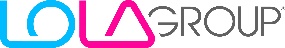 